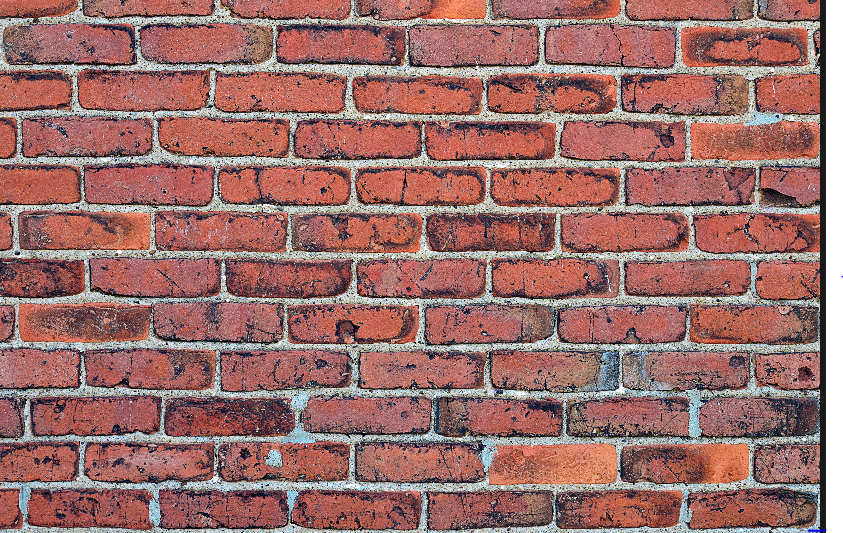 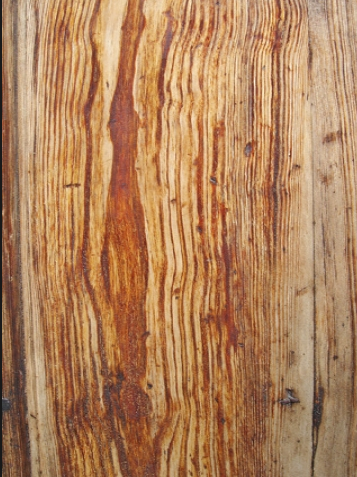 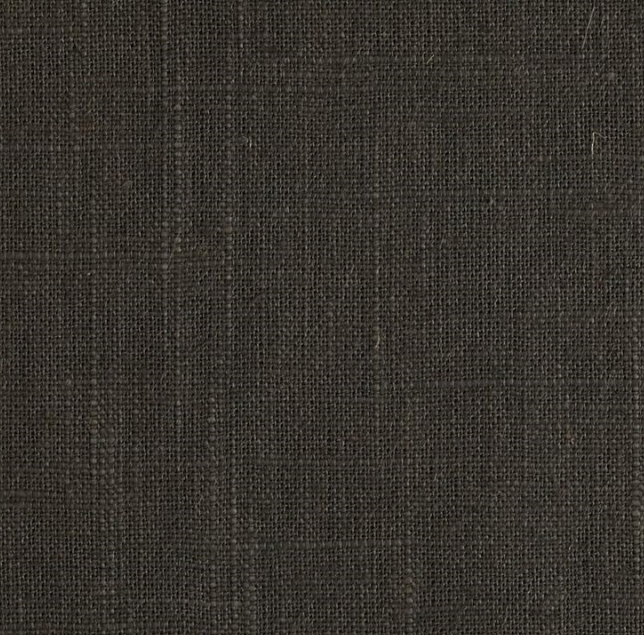 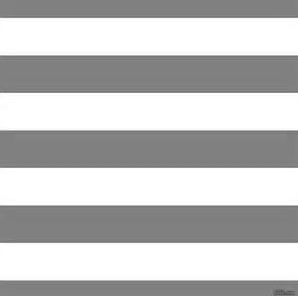 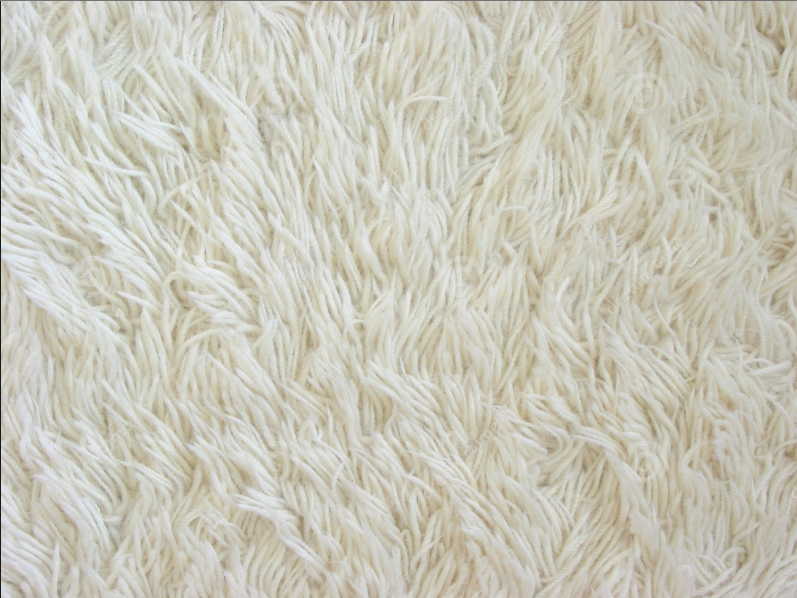 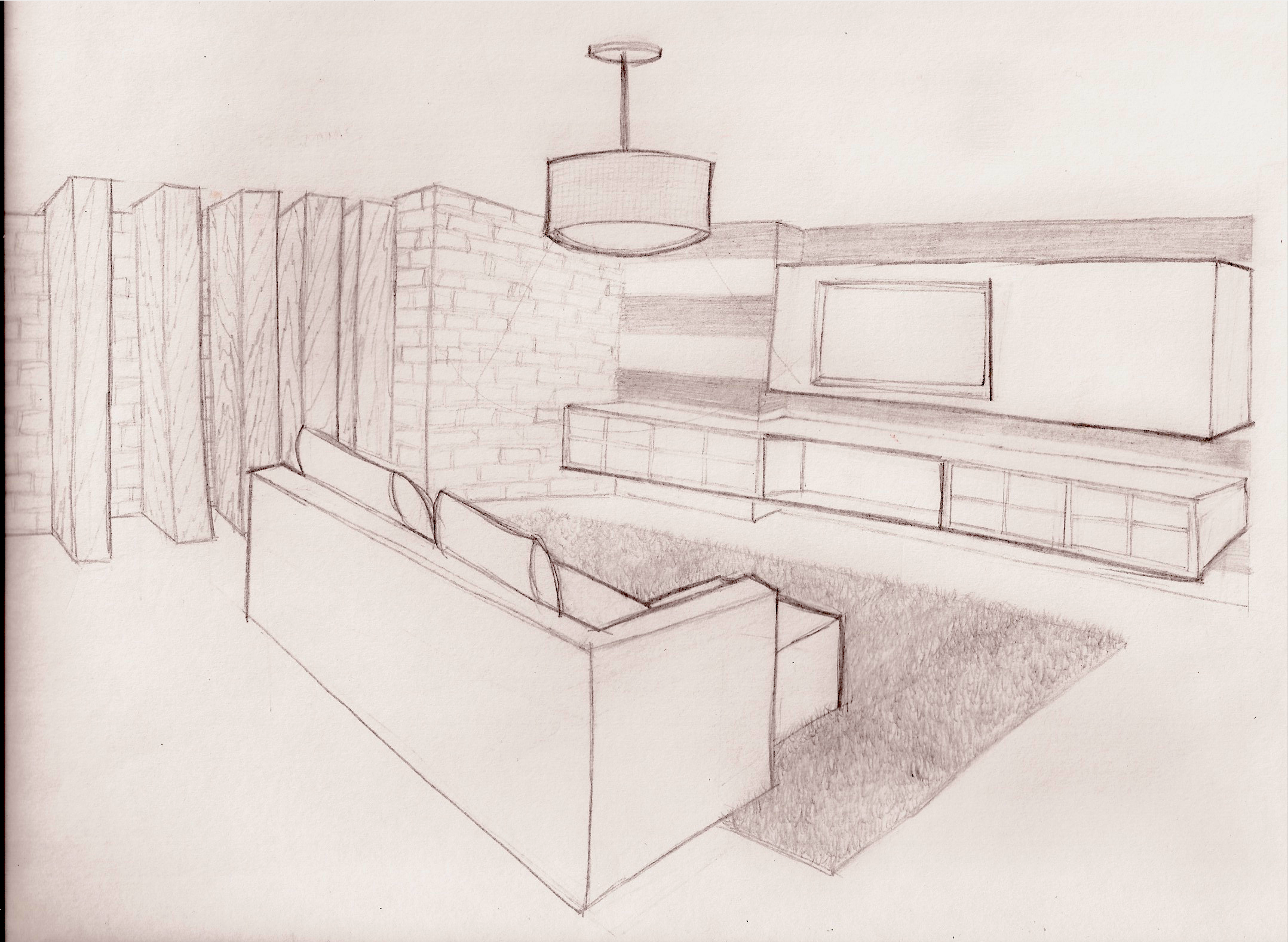 TEXTURE PROJECT FCS 246AMANDA METZGER